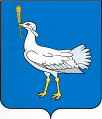 РОССИЙСКАЯ ФЕДЕРАЦИЯМУНИЦИПАЛЬНЫЙ  РАЙОНБОЛЬШЕГЛУШИЦКИЙСАМАРСКОЙ  ОБЛАСТИАДМИНИСТРАЦИЯСЕЛЬСКОГО  ПОСЕЛЕНИЯБОЛЬШАЯ ДЕРГУНОВКА______________________________ПОСТАНОВЛЕНИЕот   30 декабря  2013г. № 65О внесении изменений в постановление администрации сельского поселения Большая Дергуновка муниципального района Большеглушицкий Самарской области от 28 декабря 2012 года №65 «О внесении изменений в постановление администрации сельского поселения Большая Дергуновка муниципального района Большеглушицкий Самарской области от 26 августа 2008 года № 9 «Об утверждении перечня автомобильных дорог общего пользования местного значения сельского поселения  Большая Дергуновкамуниципального района Большеглушицкий Самарской области»»В соответствии с Федеральным законом от 08.11.2007 г. № 257-ФЗ «Об автомобильных дорогах и о дорожной деятельности в Российской Федерации и о внесении изменений в отдельные законодательные акты Российской Федерации», Постановлением главы сельского поселения Большая Дергуновка муниципального района Большеглушицкий Самарской области от № 8 от 26 августа 2008 года  «Об автомобильных дорогах общего пользования местного значения сельского поселения Большая Дергуновка муниципального района Большеглушицкий Самарской области»,   П О С Т А Н О В Л Я Ю:  1. Внести в постановление администрации сельского поселения Большая Дергуновка муниципального района Большеглушицкий Самарской области от 26 августа 2008 года № 9 «Об утверждении перечня автомобильных дорог общего пользования местного значения сельского поселения  Большая Дергуновка муниципального района  Большеглушицкий Самарской области» следующие изменения:     перечень автомобильных дорог общего пользования местного значения сельского поселения Большая Дергуновка муниципального района Большеглушицкий Самарской области изложить в редакции согласно приложению.  2. Опубликовать настоящее постановление в газете «Большедергуновские вести».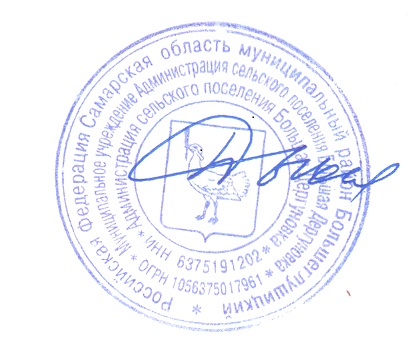 Глава сельского поселения Большая  Дергуновка муниципального района   БольшеглушицкийСамарской  области                                                          В.И. ДыхноПриложение                                                                         к постановлению  администрации сельского поселения                                                                                     Большая Дергуновка муниципального района                                                                                      Большеглушицкий Самарской области                                                                                     от 28 декабря 2012 года  № 65                                                                                 ПЕРЕЧЕНЬавтомобильных дорог общего пользования местного значения  сельского поселения Большая Дергуновка муниципального   района Большеглушицкий Самарской области№п/пИдентификационный номерНаименование автомобильной дороги общего пользованияОбщая протяженность, кмВ том числеВ том числеВ том числеТерриториальное расположение№п/пИдентификационный номерНаименование автомобильной дороги общего пользованияОбщая протяженность, кмАсфальто-бетонные, кмГрунтово -щебеночные кмГрунто-вые, кмТерриториальное расположениес. Большая Дергуновкас. Большая Дергуновкас. Большая Дергуновкас. Большая Дергуновкас. Большая Дергуновкас. Большая Дергуновкас. Большая Дергуновкас. Большая Дергуновка 136-208 -812 ОП МП 001             Автомобильная дорога по ул. Советская 4,203,280,92-446190, Самарская область, Большеглушицкий район, с. Большая Дергуновка, ул. Советская236-208-812  ОП МП 002Автомобильная дорога  по ул. Комсомольская1,90-1,9-446190, Самарская область, Большеглушицкий район, с. Большая Дергуновка, ул.Комсомольская336-208-812  ОП МП 003Автомобильная дорога  по ул.Гагарина0,15-0,15-446190, Самарская область, Большеглушицкий район, с. Большая Дергуновка, ул. Гагарина436-208 -812 ОП МП 005Автомобильная дорога  по ул.Школьная 0,410,250,16-446190, Самарская область, Большеглушицкий район, с. Большая Дергуновка, ул. Школьная536-208 -812 ОП МП 006Автомобильная дорога  по ул.Специалистов0,40-0,40-446190, Самарская область, Большеглушицкий район, с. Большая Дергуновка, ул. Специалистов636-208 -812 ОП МП 007Автомобильная дорога  по ул.Батумская0,460,320,14-446190, Самарская область, Большеглушицкий район, с. Большая Дергуновка, ул. Батумская736-208 -812 ОП МП 008Автомобильная дорога  по ул.Молодёжная0,430,230,20-446190, Самарская область, Большеглушицкий район, с. Большая Дергуновка, ул. Молодежная836-208 -812 ОП МП 009Автомобильная дорога  по  ул.Заречная0,80-0,80-446190, Самарская область, Большеглушицкий район, с. Большая Дергуновка, ул. Заречная936-208 -812 ОП МП 013Автомобильная дорога  проезд от ул.Советской до ул.Гагарина0,15-0,15-446190, Самарская область, Большеглушицкий район, с. Большая Дергуновка1036-208 -812 ОП МП 014Автомобильная дорога  проезд от ул.Советской до ул.Комсомольской0,43-0,43-446190, Самарская область, Большеглушицкий район, с. Большая Дергуновка1136-208 -812 ОП МП 015Автомобильная дорога  проезд от ул.Советской до ул.Комсомольской(около) д.№780,40-0,40-446190, Самарская область, Большеглушицкий район, с. Большая Дергуновка1236-208 -812 ОП МП 016Автомобильная дорога  по ул.Обводная3,003,00--446190, Самарская область, Большеглушицкий район, с. Большая Дергуновка1336-208 -812 ОП МП 017Автомобильная дорога  по ул.Сельская0,650,65--446190, Самарская область, Большеглушицкий район, с. Большая ДергуновкаИтого13,387,735,65-пос. Пробуждениепос. Пробуждениепос. Пробуждениепос. Пробуждениепос. Пробуждениепос. Пробуждениепос. Пробуждениепос. Пробуждение1436-208 -812 ОП МП 010Автомобильная дорога  по ул.Зелёная1,50-1,50-446190, Самарская область, Большеглушицкий район, пос.Пробуждение, ул. ЗелёнаяИтого1,50-1,50-с. Берёзовкас. Берёзовкас. Берёзовкас. Берёзовкас. Берёзовкас. Берёзовкас. Берёзовкас. Берёзовка1536-208 -812 ОП МП 012Автомобильная дорога  по ул. Озёрная1,80-1,80-446190, Самарская область, Большеглушицкий район, с. Берёзовка, ул. Озёрная1636-208 -812 ОП МП 011Автомобильная дорога  ул. Набережная0,400,40-446190, Самарская область, Большеглушицкий район, с. Берёзовка, ул. НабережнаяИтого2,20-2,20-Всего по сельскому поселению17,087,739,35-